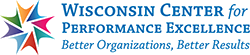 Share Your Successes with Others --Submit Your 2019 WI Continuous Improvement Poster Abstract Today!Have your team made an improvement for your customers or employees?Don’t miss the chance to showcase your improvement at this year’s WCPE Continuous Improvement Conference on October 7, 2019.CLICK HERE to Submit your Poster AbstractWhat are the benefits of presenting your poster at this year’s conference?It provides solutions for those with similar problemsIt creates a big impact for your workIt is a great icebreaker for networking with othersBrings attention and prestige to your organizationBuilds your resumeFor resources on how to create posters:For more information, contact Kathleen Caron